Berufsfachschule BaselSearch results for "Beliebteste Belletristik"Author / TitlePlace, Editor, YearMedientypCall number / AvailabilityNumber of loans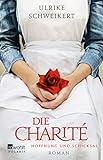 Schweikert, Ulrike 1966-Die Charité : Hoffnung und Schicksal : RomanReinbek bei Hamburg : Rowohlt Polaris, Juli 2018BelletristikSCHWavailable5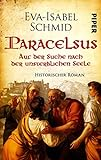 Schmid, Eva-Isabel 1983-Paracelsus : Auf der Suche nach der unsterblichen SeeleMünchen : Piper, [2020]BelletristikSCHMavailable5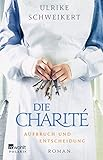 Schweikert, Ulrike 1966-Die Charité : Aufbruch und Entscheidung : RomanReinbek bei Hamburg : Rowohlt Polaris, Juli 2018BelletristikSCHWavailable4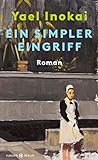 Inokai, YaelEin simpler Eingriff : RomanMünchen : Hanser Berlin, 2022©2022BelletristikINOKavailable3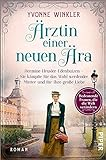 Winkler, Yvonne 1967-Ärztin einer neuen Ära : Hermine Heusler-Edenhuizen - sie kämpfte für das Wohl werdender Mütter und für ihre grosse Liebe : RomanMünchen : Piper, [2022]BelletristikWINKavailable3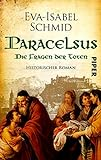 Schmid, Eva-Isabel 1983-Paracelsus : Die Fragen der TotenMünchen : Piper, 2021BelletristikSCHMavailable2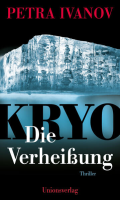 Ivanov, PetraKRYO : Die Verheissung : ThrillerZürich : Unionsverlag, 2023©2023BelletristikIVANavailable1